логотип ОП		ОБЩЕСТВЕННАЯ ПАЛАТАДобринского муниципального района Липецкой областилоготип ОП		ОБЩЕСТВЕННАЯ ПАЛАТАДобринского муниципального района Липецкой областиприоритетные  НАПРАВЛЕНИЯ  ДЕЯТЕЛЬНОСТИ  ОБЩЕСТВЕННОЙ ПАЛАТЫ  В 2023 ГОДУ:приоритетные  НАПРАВЛЕНИЯ  ДЕЯТЕЛЬНОСТИ  ОБЩЕСТВЕННОЙ ПАЛАТЫ  В 2023 ГОДУ:Формирование системы общественного контроля;• Участие общественных организаций в формировании структур власти через выборные кампании различных уровней;• Информационно-методическая поддержка деятельности общественных советов, советов многоквартирных домов, социально-ориентированных НКО региона;• Привлечения граждан, общественных объединений, иных некоммерческих организаций и представителей средств массовой информации к обсуждению вопросов, касающихся соблюдения свободы слова в средствах массовой информации; • Участие в проведении мониторинга питания детских образовательных организаций.    •Участие в общественном контроле по проведению мероприятия «Оценка соответствия пешеходных переходов рядом с образовательными учреждениями»;• Обсуждение вопросов по предоставлению льгот детям мобилизованных с представителем фонда «Защитники Отечества»;•Участие в проведении ряда патриотических мероприятий с представителем общественного движения первых.Формирование системы общественного контроля;• Участие общественных организаций в формировании структур власти через выборные кампании различных уровней;• Информационно-методическая поддержка деятельности общественных советов, советов многоквартирных домов, социально-ориентированных НКО региона;• Привлечения граждан, общественных объединений, иных некоммерческих организаций и представителей средств массовой информации к обсуждению вопросов, касающихся соблюдения свободы слова в средствах массовой информации; • Участие в проведении мониторинга питания детских образовательных организаций.    •Участие в общественном контроле по проведению мероприятия «Оценка соответствия пешеходных переходов рядом с образовательными учреждениями»;• Обсуждение вопросов по предоставлению льгот детям мобилизованных с представителем фонда «Защитники Отечества»;•Участие в проведении ряда патриотических мероприятий с представителем общественного движения первых.РЕАЛИЗОВАННЫЕ  ПРОЕКТЫ, акции  И  МЕРОПРИЯТИЯ ОП:РЕАЛИЗОВАННЫЕ  ПРОЕКТЫ, акции  И  МЕРОПРИЯТИЯ ОП:фото или логотип проекта (не растянутая, не размытая)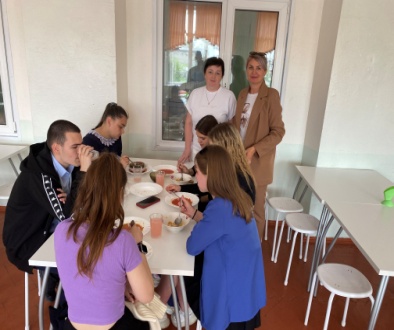 НАЗВАНИЕ ПРОЕКТА (МЕРОПРИЯТИЯ)Информация о проекте (мероприятии)Мониторинг питания детей в образовательных организациях (Лицей № 1, МБОУ СОШ № 2) Общественники заглянули в школы Добринки, чтобы узнать, как здесь кормят детей Добринские вести (dobvesti.ru)Подробная информация размещена на сайте: фото или логотип проекта (не растянутая, не размытая)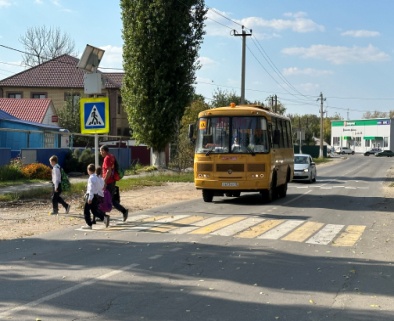 НАЗВАНИЕ ПРОЕКТА (МЕРОПРИЯТИЯ)Информация о проекте (мероприятии)Оценка соответствия пешеходных переходов рядом с образовательными учреждениями. Подробная информация размещена на сайте: В Добринском районе идет ямочный ремонт дорожной.  Добринские вести (vk.com)фото или логотип проекта (не растянутая, не размытая)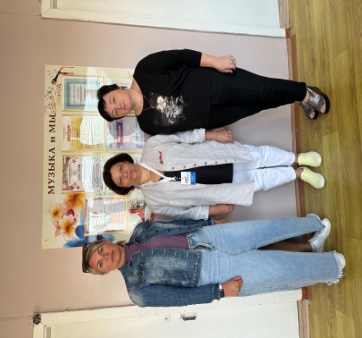 НАЗВАНИЕ ПРОЕКТА (МЕРОПРИЯТИЯ)Информация о проекте (мероприятии) Встреча-беседа председателя и членов ОП ДМР (Коняевой А.В. , Пчельниковой Н.С.) с представителем фонда «Защитники Отечества» Валуйской Е.В. Обсуждение льгот и внеконкурсного поступления детей из семей  мобилизованных.Представительства регионального филиала Государственного фонда «Защитники Отечества» в муниципалитетах региона: (vk.com)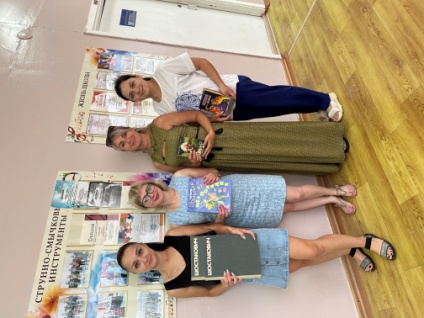  Члены Общественной Палаты Добринского муниципального района, председатель местного отделения Общероссийского общественно-государственного движения детей и молодежи "Движение Первых" в Добринском районе приняли активное участие в акции "Книга другу".МБУ ДО "Добринская ДШИ им. Н.А. Обуховой" (vk.com)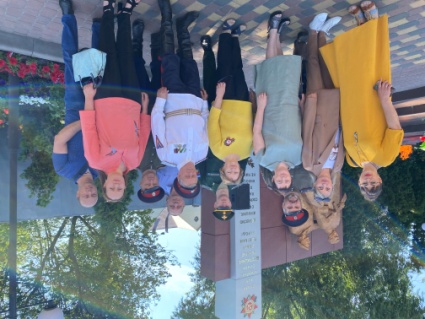  Митинг, посвящённый Дню памяти и скорби. В этот день 82 года назад жизнь почти 200 млн человек разделилась на «до и после» – началась Великая Отечественная война. Вместе со всеми в митинге приняли активное участие преподаватели школы искусств, члены Общественной палаты Добринского муниципального района. Пока мы помним о ветеранах, их подвиги живы!!!МБУ ДО "Добринская ДШИ им. Н.А. Обуховой" (vk.com)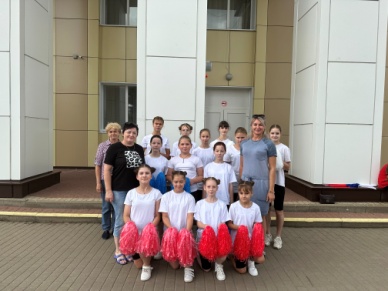 Концерт-мероприятие «День Флага» Члены ОП приняли участие в торжественном мероприятии «День флага» МБУ ДО "Добринская ДШИ им. Н.А. Обуховой" (vk.com)Подробная информация размещена на сайте: 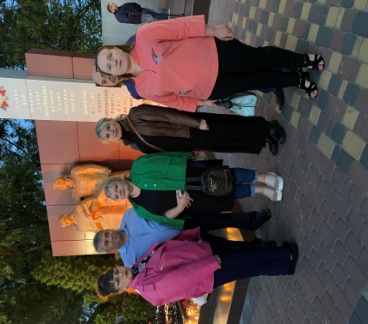  Акция " Свеча памяти".МБУ ДО "Добринская ДШИ им. Н.А. Обуховой" (vk.com)Лучшие гражданские инициативы:Лучшие гражданские инициативы:фото или логотип (не растянутая, не размытая)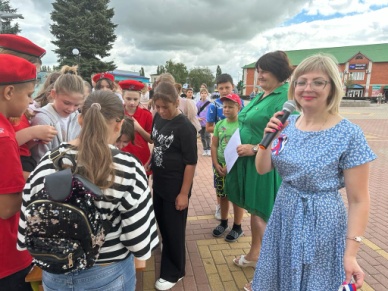 «Молодежная школа  « Движение  Первых » Автор: Коняева Анна, Пчельникова Наталия, Бахтина Татьяна ИвановнаСоздание сети подготовленных общественных экспертов из числа молодежи, специализирующихся в разных сферах реализации социальной политики (наука и образование, молодежная политика, здравоохранение, социальная поддержка и т.д.) Подробная информация размещена на сайте: Движение первых/ Добринский район (vk.com)фото или логотип (не растянутая, не размытая)НАЗВАНИЕ ИНИЦИАТИВЫАвтор: Информация об инициативе Подробная информация размещена на сайте:фото или логотип (не растянутая, не размытая)НАЗВАНИЕ ИНИЦИАТИВЫАвтор: Информация об инициативе Подробная информация размещена на сайте:ЛИДЕРЫ ОБЩЕСТВЕННОГО МНЕНИЯ:ЛИДЕРЫ ОБЩЕСТВЕННОГО МНЕНИЯ:Фото (не растянутая, не размытая)Шигина Тамара Васильевна-член ОП Добринского муниципального района, главный редактор газеты «Добринские вести»Тамара Васильевна Шигина, организатор клуба творческой интеллигенции «Родник»  Добринские вести (dobvesti.ru)МЫ ДОБИЛИСЬ:МЫ ДОБИЛИСЬ:фото или логотип (не растянутая, не размытая)Пересмотра меню  питания в образовательных учреждениях.Питание детей стало более разнообразным, при составлении стало учитываться мнение детей.Подробная информация размещена на сайте: МБОУ СОШ №2 п. Добринка - Организация питания в образовательной организации (school2dobrinka.ru);https://licey-1.lip.eduru.ru/d/struktura_14?ysclid=lmsrs784d838287019